T.C. 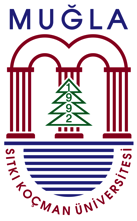 MUĞLA SITKI KOÇMAN UNIVERSITY GRADUATE SCHOOL OF NATURAL AND APPLIED SCIENCESTHESIS PROPOSAL FORM   In case of requirement of the ethics comittee decision, thesis proposal must have advisory decision of the Comitee. The application form must be attached to the thesis proposal. Ethics Committee Document (Private or Legal Permit Certificate) can be obtained by applying to the ethics committee of the University.Registered to above mentioned graduate program, I submit the thesis proposal of the student of ……………..….…………………..Department, Name-Surname, to be discussed at the Institute Administrative Board. ABSTRACT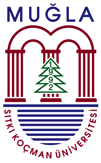 The abstract is not a discrete presentation of the thesis proposal, but it should give:Aim and brief introduction of the subject,Its original value, Theoretical approach and outlines of the Method to be used ,The widespread effect should be informative with short and clear sentences. The abstract should be limited to one page at most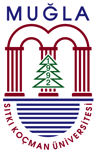 ORIGINAL VALUEImportance of Thesis Subject, Its Original Value and Research Question / Questions or Hypothesis / HypothesesThe scope and limits of the topic discussed in the thesis proposal and its importance are explained by qualitative or quantitative data as well as a critical evaluation of the literature.While writing the original value of the thesis, the scientific quality of the thesis subject, the diversity and innovation, how to solve a deficiency, or how to develop a solution to this problem, and / or what kind of original contributions it will make to the related science or technology fields conceptually, theoretically and / or methodologically are explained with references to the literature. References are given in ANNEX-1 in accordance with the explanations in the Thesis writing guide.The research question (s) and hypothesis (if any) or the problem (s) addressed by the thesis are clearly stated.Aims and goalsThe goals and objectives of the thesis proposal are written clearly, measurably, realistically and in an accessible way throughout the thesis.METHODOLOGY 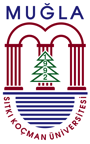 The methods and research techniques (including data collection tools and analysis methods) to be applied in the thesis are explained in detail with reference to the related literature. It is revealed that the methods and techniques are suitable for achieving the goals and objectives set out in the thesis proposal.In thesis work, methods and techniques should include the design of the research, dependent and independent variables and statistical methods. If any preliminary or feasibility studies were conducted in the thesis proposal, they are expected to be presented. The methods should be associated with the work packages planned in the thesis study.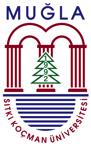 THESIS MANAGEMENTThesis Management OrganizationThe duties of the thesis supervisor and graduate student to take part in the thesis study and the second thesis advisor, if any, should be specified in detail.THESIS MANAGEMENT ORGANIZATION AND DISTRIBUTION OF TASKS3.2 Work Packages (WP) and Timelines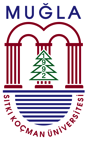 The work package consists of the stages of the thesis work. The main work packages to be included in the thesis proposal are given by filling out the "Work-Time Schedule" in which time required for each work package will be carried out is indicated. It should be specified what to do in each work package in detail. In addition, the stages of literature review, development and final report can be shown as separate work packages.WORK-TIMELINE SCHEDULE (*)(*)  The recommended period for the doctoral program is 24 months. The duration for the master's program is 12 months. If necessary, lines can be added. Risk Management– Plan B 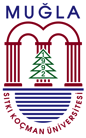 The risks that may adversely affect the success of the thesis and the measures to be taken to ensure the successful execution of the thesis when these risks are encountered are outlined in the Risk Management Table below. The implementation of the B plans should not lead to deviation from the main objectives of the thesis.RISK MANAGEMENT TABLE (*)(*) Rows in the table can be added as needed.COMMON IMPACT/ADDED VALUEIf the thesis is carried out successfully, it should be stated that the outputs and effects envisaged to be obtained from the thesis and the sharing of these outputs and effects, the activities and products / services that will benefit from them, how they will be distributed with short and clear sentences. As a result of the realization of the thesis topic, the contributions and benefits that can be made to the national economy, social life, society, art, environment, social health and welfare and scientific accumulation should be discussed and it should be stated who can benefit from the expected results.Information About The Outputs To Be Obtained From The ThesisIn this section, the outputs expected to be obtained from the thesis should be included. The outputs should be divided into categories according to their objectives, based on quantitative indicators and targets, and information should be provided on the institutions / organizations that would use these outputs, if any.(*) Only relevant ones should be filled. Addition can be made to output type. Information About The Impacts To Be Obtained From The Thesis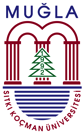 If the thesis is carried out successfully, the effects expected to be obtained from the thesis should be stated.(*) Only relevant ones should be filled. Addition can be made to impact type. As the student who prepared this thesis proposal and the thesis advisor who approves, we declare that it has been prepared in accordance with the "Higher Education Council Scientific Research and Publication Ethics Directive".It has been checked that the student I supervise does not take more than 2 courses from other departments.APPLICATION FORM ANNEXESANNEX-1: REFERENCESANNEX-2: ETHICS COMMITIE DECISSION or DOCUMENTS THAT APPROVES THE APPLICATION ANNEX-3: THESIS PROPOSAL CHECK LIST ANNEX-1. 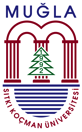 REFERENCESANNEX-3.THESIS PROPOSAL CHECK LIST(Each stage should be marked by the student and signed at the bottom of the page)This list has been prepared in order for the student who prepared the THESIS PROPOSAL to fill in each part of the thesis proposal form completely, including the necessary information and explanations, and to review whether there are any deficiencies. Please read each statement in the list carefully and compare it with the statements you wrote in the relevant section of the thesis proposal form, and make up for any deficiencies.Name and Surname of Student: Student ID: Registered EABD/EASD Graduate Program: Thesis Proposal Title: Title, Name and Surname of Thesis Advisor: Does the Thesis Proposal Require Ethics Committee Decision?      Yes   No I would like to get support (information, patent research) from the Technology Transfer Office (TTO) due to a situation that may be the subject of Intellectual Property (patent, utility model, industrial design) *For cases that may arise during TİK period, the student should directly apply to TTO.Yes   No  DECISION OF DEPARTMENT OF THE BOARD OF DIRECTORSDate:Decision No:           Date                           Signature of the Head of DepartmentKeywords: (at least three words)Thesis ManagementName – Surname (Title)Detailed description of the task in the thesisThesis AdvisorGraduate StudentSecond Thesis Advisor (If exists)WP NoThe names and definitions of work packagesMONTHSMONTHSMONTHSMONTHSMONTHSMONTHSMONTHSMONTHSMONTHSMONTHSMONTHSMONTHSMONTHSMONTHSMONTHSMONTHSMONTHSMONTHSMONTHSMONTHSMONTHSMONTHSMONTHSMONTHSWP NoThe names and definitions of work packages123456789101112131415161718192021222324123456WP NoProbable RisksRisk Management – Plan B123456Output Type* OutputScientific/Academic Outputs (Abstract, Article, Book chapter, Book etc.): Economic / Commercial / Social Outputs (Product, Prototype, Patent, Utility Model, Production Permit, Registration, Audiovisual Archive, Inventory / Database / Documentation Production, Textual Issue, Incorporation etc.):Type of Impact(*)ImpactSocial / Cultural / Artistic Impact: Contribution to Quality of Life, Contribution to Public Health, Contribution to Sustainable Environment and Energy, Contribution to Improving Welfare or Education Level, Solutions to be brought to an Important Social Problem at Country or World Level, etc.Academic Impact: New R&D Decisions, National / International R&D Collaborations, Change in Number and Quality of Researchers, New Fields of Study, Contribution to University-Industry Collaborations etc.Economical Impact: Potential Sectoral Application Areas, Global Market Forecasts, Employment Contribution, Competitiveness (Impact on Export, Import Substitution, Formation of New Firms, Triggering Foreign Capital Investment etc.)National Security Impact:Cyber security, Energy security, Border security, Economic security etc.Other Possible Impacts:Environmental effectsName and Surname of StudentDate and SignatureName and Surname of AdvisorDate and Signature-THESIS TITLEThe thesis title reflects the content of the thesis.-ABSTRACTAbstract; It covers the original value, method, work packages and widespread impact of the thesis.1.ORIGINAL VALUE1.1.Importance of Thesis Subject, Its Original Value and Research Question / Questions or Hypothesis / HypothesesThe scope, limits and importance of the subject are explained by supporting with qualitative or quantitative data as well as a critical evaluation of the literature.While writing the original value of the thesis, the scientific quality of the thesis subject, the diversity and innovation, how to solve a deficiency, or how to develop a solution to this problem, and / or what kind of original contributions it will make to the related science or technology fields conceptually, theoretically and / or methodologically are explained with references to the literature.1.2.Aims and goalsThe goals and objectives of the thesis proposal are written clearly, measurably, realistically and in an accessible way throughout the thesis.2.METHODOLOGY Thesis design/research pattern is presented.The method and research techniques (including data collection tools and analysis methods) to be applied in the thesis are explained with reference to the relevant literature.It has been demonstrated that the methods and techniques are suitable for achieving the aims and objectives envisaged in the thesis.The method and research techniques to be applied are associated with the research question of the thesis.If any preliminary study has been done about the method to be applied, information about this study is presented.
The method to be applied and the related work packages are associated.3.THESIS MANAGEMENT3.1.Thesis Management OrganizationThe duties of the people who will take part in the thesis work are stated in detail.3.2.Work Packages (WP) and TimelinesThe work packages are given in the work timeline.It is specified in what time the work packages will be carried out.3.3.Risk Management– Plan B The risks that may adversely affect the success of the thesis are stated.Precautions to be taken to ensure the successful execution of the thesis when a risk is encountered are specified.4.COMMON IMPACT/ADDED VALUE4.1.Information About The Outputs To Be Obtained From The ThesisThe output projections for the thesis are stated based on quantitative indicators and targets.4.2.Information About The Impacts To Be Obtained From The ThesisIf the thesis is carried out successfully, the predicted effects to be obtained from the thesis are explained.Ek-1REFERENCESThe list of references used in the thesis proposal is given and these references are cited in the text.Ek-2ETHICS COMMITIE DECISSION or DOCUMENTS THAT APPROVES THE APPLICATIONEthics Committee Approval Certificate, Application Document, Legal/Special Permission Certificate were obtained.